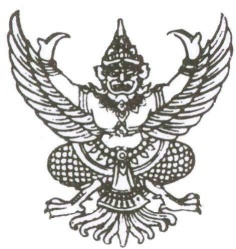 ประกาศองค์การบริหารส่วนตำบลทุ่งกระตาดพัฒนา   เรื่อง  มาตรการส่งเสริมความโปร่งใสในการจัดซื้อจัดจ้าง..........................................................................		โดยที่องค์การบริหารส่วนตำบลทุ่งกระตาดพัฒนา มีความมุ่งมั่นในการบริหารราชการอย่างซื่อสัตย์สุจริตตามหลักธรรมาภิบาล  เพื่อสร้างความเชื่อมั่นแก่ประชาชน  ซึ่งกระบวนการจัดซื้อจัดจ้างอาจก่อให้เกิดความเสี่ยงจากการเกิดข้อสังสัยว่า  มีการทุจริตรับสินบนหรือไม่  องค์การบริหารส่วนตำบลทุ่งกระตาดพัฒนาจึงได้กำหนดมาตรการส่งเสริมความโปร่งใสในการจัดซื้อจัดจ้าง  เพื่อเป็นแนวทางปฏิบัติในการจัดซื้อจัดจ้างให้เป็นไปอย่างโปร่งใสตรวจสอบได้  โดยมีมาตรการกำหนดแนวทางปฏิบัติ  ดังนี้		1.ยึดถือกฎหมาย กฎระเบียบปฏิบัติของทางราชการอย่างเคร่งครัด		2.วางตัวเป็นกลางในการดำเนินการเกี่ยวกับการจัดซื้อจัดจ้าง		3.ปฏิบัติหน้าที่ด้วยความโปร่งใสสามารถให้ผู้มีส่วนได้เสียตรวจสอบได้		4.คำนึงถึงผลประโยชน์ของทางราชการเป็นหลัก		5.ดำเนินการให้มีการใช้จ่ายเงินหรือทรัพย์สินของหน่วยงานอย่างประหยัด  คุ้มค่า เกิดประโยชน์สูงสุด		6.ไม่เรียก รับ ยอมรับทรัพย์สินหรือผลประโยชน์อื่นไม่ว่าโดยตรง/อ้อมจากผู้ขาย  ผู้รับจ้าง  ผู้มีส่วนเกี่ยวข้องที่มีความสัมพันธ์กับทางราชการเกี่ยวกับพัสดุเพื่อตนเองหรือผู้อื่นโดยมิชอบ		7.ไม่นำความสัมพันธ์ส่วนตัวมาประกอบการการใช้ดุลยพินิจในการปฏิบัติหน้าที่		8.ไม่ให้ข้อมูลภายในที่เป็นการเอื้อผลประโยชน์ต่อฝ่ายใดฝ่ายหนึ่งหรือพวกพ้องของตน		9.ปฏิบัติต่อผู้ขาย ผู้รับจ้าง ผู้มีส่วนเกี่ยวข้องที่มีความสัมพันธ์กับทางราชการเกี่ยวกับการพัสดุ    ผู้ร้องเรียนร้องทุกข์ด้วยความเป็นธรรม แต่ต้องไม่เป็นปฏิปักษ์ต่อการแข่งขันอย่างเสรีและเป็นธรรม		10.ผู้บังคับบัญชาด้านพัสดุควบคุม ตรวจสอบ ดูแล กำชับให้ผู้ปฏิบัติงานประพฤติปฏิบัติตามกฎระเบียบอย่างเคร่งครัด  กรณีพบว่ามีการปฏิบัติไม่เป็นไปตามกฎหมายหรือระเบียบที่เกี่ยวข้องให้รายงานผู้บังคับบัญชาตามลำดับชั้นโดยทันที  เพื่อพิจารณาแก้ไข ยกเว้น หรือดำเนินการอื่นที่เหมาะสม  เพื่อให้เกิดความถูกต้องและเป็นธรรม		11.หากผู้บังคับบัญชาด้านพัสดุเห็นว่ามีการทุจริตหรือข้อกล่าวหาว่ามีการรับสินบน  ให้รีบดำเนินการรวบรวมข้อเท็จจริง  และจัดทำรายงานเสนอต่อผู้บริหาร เพื่อดำเนินการสอบข้อเท็จจริง  หรือดำเนินการทางวินัยโดยทันที	จึงประกาศให้ทราบโดยทั่วกัน 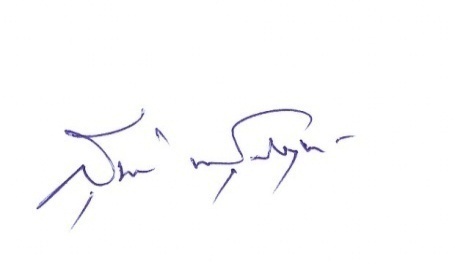 ประกาศ  ณ  วันที่  6  เดือน  มกราคม  พ.ศ. 2563   				ลงชื่อ(นายสุชาติ  พันธุ์สัมฤทธิ์)                                         นายกองค์การบริหารตำบลทุ่งกระตาดพัฒนาประกาศองค์การบริหารส่วนตำบลทุ่งกระตาดพัฒนาเรื่อง  ประกาศเจตจำนงการบริหารงานด้วยความสุจริต  ประจำปีงบประมาณ พ.ศ.2563..........................................................................ข้าพเจ้า  นายสุชาติ  พันธุ์สัมฤทธิ์  ตำแหน่ง  นายกองค์การบริหารส่วนตำบลทุ่งกระตาดพัฒนา    จะนำพาหน่วยงานให้ดำเนินงานตามภารกิจด้วยความโปร่งใส  บริหารงานด้วยความซื่อสัตย์  สุจริต  มีคุณธรรม  ปราศจากการทุจริต  เพื่อให้บรรลุเจตนารมณ์นโยบายคุณธรรม  จริยธรรม  ในสังกัดองค์การบริหารส่วนตำบล    ทุ่งกระตาดพัฒนาถือปฏิบัติและดำเนินการ  ดังนี้1.ข้าพเจ้าจะบริหารงานและปฏิบัติตามหลักธรรมาภิบาล  โดยมุ่งตอบสนองความต้องการของประชาชนด้วยการบริการที่รวดเร็วถูกต้อง  เสมอภาค  โปร่งใส  และเป็นธรรม2.ข้าพเจ้าจะปลูกฝังค่านิยมและทัศนคติให้บุคลากรในสังกัด  มีความรู้ความเข้าใจ  ยึดหลักคุณธรรม  จริยธรรม  นำหลักปรัชญาของเศรษฐกิจพอเพียงมาใช้ในการปฏิบัติงานและการดำเนินชีวิต3.ข้าพเจ้าจะดำเนินการจัดซื้อ จัดจ้าง  ส่งเสริมการดำเนินการให้เกิดความโปร่งใสในทุกขั้นตอน  และเปิดโอกาสให้ภาคเอกชน  ภาคประชาสังคม  และภาคประชาชนเข้ามามีส่วนร่วมในการตรวจสอบ            การปฏิบัติงาน  โดยเปิดเผยข้อมูลข่าวสารในการดำเนินกิจกรรมทุกรูปแบบ4.ข้าพเจ้าจะประชาสัมพันธ์แจ้งข้อมูลข่าวสาร  เบาะแส  การทุจริต  ร้องเรียนร้องทุกข์ผ่าน       ศูนย์ยุติธรรมองค์การบริหารส่วนตำบลทุ่งกระตาดพัฒนา5.กรณีพบการทุจริตจะดำเนินการสอบสวนและลงโทษขั้นสูงสุดกับผู้ที่ทุจริตอย่างจริงจังจึงประกาศให้ทราบโดยทั่วกัน ประกาศ  ณ  วันที่  6  เดือน  มกราคม  พ.ศ. 2563   				ลงชื่อ(นายสุชาติ  พันธุ์สัมฤทธิ์)                                         นายกองค์การบริหารตำบลทุ่งกระตาดพัฒนา